ПОСТАНОВЛЕНИЕот 28 декабря 2017г. № 43а.  ХакуринохабльОб утверждении Программы комплексного развития транспортной инфраструктуры муниципального образования «Хакуринохабльское  сельское поселение»   Шовгеновского района  Республики Адыгея  на 2018-2027годы.    	В соответствии с Градостроительным кодексом Российской Федерации, Постановлением Правительства Российской Федерации от 25 декабря 2015г. № 1440 «Об утверждении требований к программам комплексного развития транспортной инфраструктуры поселений, городских округов», Федеральным законом от 06.10.2003 № 131-ФЗ «Об общих принципах организации местного самоуправления в Российской Федерации», Уставом муниципального образования «Хакуринохабльское сельское поселение»ПОСТАНОВЛЯЮ1. Утвердить Программу комплексного развития транспортной инфраструктуры муниципального образования «Хакуринохабльское сельское поселение»   Шовгеновского района  Республики Адыгея  на 2018-2027годы. (Приложение)         2. Настоящее постановление опубликовать или обнародовать в районной газете «Заря» и разместить на официальном сайте МО «Хакуринохабльское сельское поселение».         3. Настоящее решение  вступает со дня его обнародования. Глава муниципального образования«Хакуринохабльское  сельское поселение»				Р.Р. АутлевРЕСПУБЛИКА АДЫГЕЯАдминистрациямуниципального образования«Хакуринохабльское сельское поселение»385440, а. Хакуринохабль, ул. Шовгенова, 13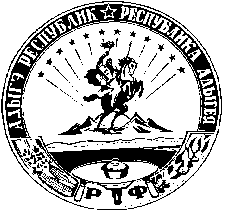 АДЫГЭ РЕСПУБЛИКХьакурынэхьаблэ муниципальнэ къоджэ псэупIэ чIыпIэм изэхэщапI385440, къ. Хьакурынэхьабл,ур. Шэуджэным ыцI, 13